Stepping Stones Referral Form 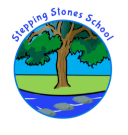 For Intervention From Our Outreach Support TeamWhat are the child’s strengths? (Please bullet point)What are the specific behaviours which have led to this referral? (Please bullet point)What support has been implemented to date? (Please bullet point).Eg: in class support, one to one withdrawal, interventions, mentoring, social skills groups, counselling, following a behaviour plan, pastoral support plan and/or IEP. Please detail the nature, duration & outcomes of the support and attach evidence.What strategies have worked so far? (Please bullet point)EXTERNAL AGENCIES INVOLVEDHow have external agencies been involved? Eg: CAMHs, Education Psychologist, Social Care, Speech & Language. (Please indicate nature of involvement, names, dates & contact numbers)Prioritise the 3 BEHAVIOURS OF CONCERN the student gets involved in [1 worst, 2, 3 etc]:If the child has been diagnosed with any of the following, please provide dates and person who completed diagnosis and attach copy of paperworkAcademic LevelsOTHER Stepping Stones – Referral CriteriaPlease ensure you have provided all of the information below before submitting your referral form                                                                                                                      Tick to ConfirmPlease return the completed form and accompanying documentation to:Diane SheronInclusion ManagerStepping Stones PRUBowerham RoadLancasterLancsLA1 4HTTel: 01524-67164Main contactemail: diane.sheron@steppingstones.lancs.sch.ukPlease cc the following contact into your referral:email: a.shepherd@steppingstones.lancs.sch.ukChild’s Name:D.O.B:Year Group:MALEFEMALEUPN NUMBER: ETHNICITY:SCHOOL NUMBER:FIRST LANGUAGE:SEN STAGE:SCHOOL:SCHOOL:Previous schools/Reason for change:Previous schools/Reason for change:SCHOOL PHONE NO:SCHOOL PHONE NO:Previous schools/Reason for change:Previous schools/Reason for change:Number of days exclusions:Number of days exclusions:Head Teacher’s Name:Head Teacher’s Name:Class Teacher’s name:Email: Class Teacher’s name:Email: SENCO’s name:Email:SENCO’s name:Email:NAME OF REFERRER:POST:CONTACT NUMBER & EMAIL:Threatening Behaviour to StaffVerbal Abuse to staffVerbal Abuse to PeersThreatening Behaviour to PeersPhysical Aggression to PeersSelf Harming Physical Aggression to StaffAbsconding from the Classroom/School BuildingPersistent Classroom Disruption Damage to PropertyTruancyTheftRacism Behaviours/language of a sexual nature not conducive to child’s age BullyingDepressedRunning out of  classroom or buildingDifficulty focusing on learningOtherOtherOtherDIAGNOSISTICKName & DateADHDASCODDCONDUCT DISORDERATTACHMENT/EARLY TRAUMAEDUCATIONAL SUPPORT e.g. DYSLEXIA, READING RECOVERYSPEECH & LANGUAGE Reading  Writing Maths  Child Protection (please indicate)YESNOChild In Need Plan      (please indicate) YESNOLooked After Child – state Authority that has responsibilityLooked After Child – state Authority that has responsibilityEligible for PPG  (please indicate)YESNOAttendance percentage since September (From SIMs):Attendance percentage since September (From SIMs):Number of Fixed Term Exclusions in this year group:Number of Fixed Term Exclusions in this year group:Name and relationship of adult with Parental Responsibility:ADDRESS:Home Telephone:Mobile:Parental permission given to receive SS support, including ‘thrive’ approach:YESNOParental permission given to share information with SS:YESNOThe child is on the school SEN register.A range of strategies has been used to address the child’s needs.Individual plans (IEP, PSP &/or behavioural) are attached Evidence is provided that the parent or carer supports this referral.The child is now at risk of permanent exclusion. YES                            NOCopy of CAF attached	Relevant Reports: e.g. EP, Speech & Language, CAMHS